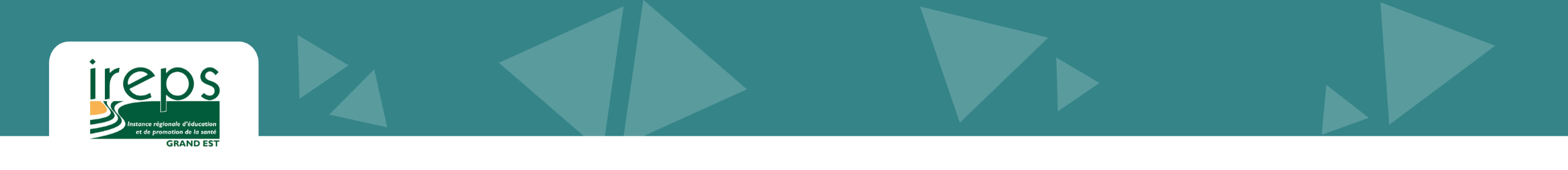 ASSEMBLÉE GÉNÉRALEIREPS GRAND EST
Lundi 22 mai 2023POUVOIRJe soussigné·e :Nom : Prénom : Membre de l’Association Ireps Grand Estdonne pouvoir, par la présente à :Nom :	Prénom :	également membre de l’Association Ireps Grand Estaux fins de me représenter et de prendre part aux votes en mon nom lors de l’Assemblée générale qui aura lieu le lundi 22 mai 2023 par visioconférence.Fait à Le "Bon pour pouvoir"